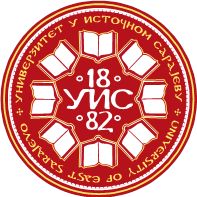 УНИВЕРЗИТЕТ У ИСТОЧНОМ САРАЈЕВУПравни факултетУНИВЕРЗИТЕТ У ИСТОЧНОМ САРАЈЕВУПравни факултетУНИВЕРЗИТЕТ У ИСТОЧНОМ САРАЈЕВУПравни факултетУНИВЕРЗИТЕТ У ИСТОЧНОМ САРАЈЕВУПравни факултетУНИВЕРЗИТЕТ У ИСТОЧНОМ САРАЈЕВУПравни факултетУНИВЕРЗИТЕТ У ИСТОЧНОМ САРАЈЕВУПравни факултетУНИВЕРЗИТЕТ У ИСТОЧНОМ САРАЈЕВУПравни факултетУНИВЕРЗИТЕТ У ИСТОЧНОМ САРАЈЕВУПравни факултетУНИВЕРЗИТЕТ У ИСТОЧНОМ САРАЈЕВУПравни факултетУНИВЕРЗИТЕТ У ИСТОЧНОМ САРАЈЕВУПравни факултетУНИВЕРЗИТЕТ У ИСТОЧНОМ САРАЈЕВУПравни факултетЛоготип факултета/ академије - центриратиЛоготип факултета/ академије - центриратиЛоготип факултета/ академије - центриратиСтудијски програм: ПравоСтудијски програм: ПравоСтудијски програм: ПравоСтудијски програм: ПравоСтудијски програм: ПравоСтудијски програм: ПравоСтудијски програм: ПравоСтудијски програм: ПравоСтудијски програм: ПравоСтудијски програм: ПравоСтудијски програм: ПравоЛоготип факултета/ академије - центриратиЛоготип факултета/ академије - центриратиЛоготип факултета/ академије - центриратиI циклус студијаI циклус студијаI циклус студијаI циклус студијаI циклус студијаI циклус студијаI година студијаI година студијаI година студијаI година студијаI година студијаЛоготип факултета/ академије - центриратиЛоготип факултета/ академије - центриратиЛоготип факултета/ академије - центриратиПун назив предметаПун назив предметаПун назив предметаТеорија праваТеорија праваТеорија праваТеорија праваТеорија праваТеорија праваТеорија праваТеорија праваТеорија праваТеорија праваТеорија праваТеорија праваТеорија праваТеорија праваКатедра	Катедра	Катедра	Катедра за правну теорију и јавно правоКатедра за правну теорију и јавно правоКатедра за правну теорију и јавно правоКатедра за правну теорију и јавно правоКатедра за правну теорију и јавно правоКатедра за правну теорију и јавно правоКатедра за правну теорију и јавно правоКатедра за правну теорију и јавно правоКатедра за правну теорију и јавно правоКатедра за правну теорију и јавно правоКатедра за правну теорију и јавно правоКатедра за правну теорију и јавно правоКатедра за правну теорију и јавно правоКатедра за правну теорију и јавно правоШифра предметаШифра предметаШифра предметаШифра предметаШифра предметаШифра предметаСтатус предметаСтатус предметаСтатус предметаСтатус предметаСтатус предметаСеместарСеместарСеместарECTSECTSECTSШифра предметаШифра предметаШифра предметаШифра предметаШифра предметаШифра предметаСтатус предметаСтатус предметаСтатус предметаСтатус предметаСтатус предметаСеместарСеместарСеместарECTSECTSECTSПФ-1-2-001ПФ-1-2-001ПФ-1-2-001ПФ-1-2-001ПФ-1-2-001ПФ-1-2-001Обавезан Обавезан Обавезан Обавезан Обавезан IIIIII777Наставник/ -циНаставник/ -ципроф. др Радомир В. Лукићпроф. др Радомир В. Лукићпроф. др Радомир В. Лукићпроф. др Радомир В. Лукићпроф. др Радомир В. Лукићпроф. др Радомир В. Лукићпроф. др Радомир В. Лукићпроф. др Радомир В. Лукићпроф. др Радомир В. Лукићпроф. др Радомир В. Лукићпроф. др Радомир В. Лукићпроф. др Радомир В. Лукићпроф. др Радомир В. Лукићпроф. др Радомир В. Лукићпроф. др Радомир В. ЛукићСарадник/ - циСарадник/ - цивиши асистент Брано Хаџи Стевић, мавиши асистент Брано Хаџи Стевић, мавиши асистент Брано Хаџи Стевић, мавиши асистент Брано Хаџи Стевић, мавиши асистент Брано Хаџи Стевић, мавиши асистент Брано Хаџи Стевић, мавиши асистент Брано Хаџи Стевић, мавиши асистент Брано Хаџи Стевић, мавиши асистент Брано Хаџи Стевић, мавиши асистент Брано Хаџи Стевић, мавиши асистент Брано Хаџи Стевић, мавиши асистент Брано Хаџи Стевић, мавиши асистент Брано Хаџи Стевић, мавиши асистент Брано Хаџи Стевић, мавиши асистент Брано Хаџи Стевић, маФонд часова/ наставно оптерећење (седмично)Фонд часова/ наставно оптерећење (седмично)Фонд часова/ наставно оптерећење (седмично)Фонд часова/ наставно оптерећење (седмично)Фонд часова/ наставно оптерећење (седмично)Фонд часова/ наставно оптерећење (седмично)Фонд часова/ наставно оптерећење (седмично)Индивидуално оптерећење студента (у сатима семестрално)Индивидуално оптерећење студента (у сатима семестрално)Индивидуално оптерећење студента (у сатима семестрално)Индивидуално оптерећење студента (у сатима семестрално)Индивидуално оптерећење студента (у сатима семестрално)Индивидуално оптерећење студента (у сатима семестрално)Индивидуално оптерећење студента (у сатима семестрално)Индивидуално оптерећење студента (у сатима семестрално)Коефицијент студентског оптерећења SoКоефицијент студентског оптерећења SoПАВАВАВАВЛВЛВПППАВАВЛВЛВЛВSoSo32222003*15*1.63*15*1.63*15*1.62*15*1.62*15*1.60*15*1.60*15*1.60*15*1.61.61.6укупно наставно оптерећење (у сатима, семестрално) 3*15 + 2*15 + 1.6*15  = 99укупно наставно оптерећење (у сатима, семестрално) 3*15 + 2*15 + 1.6*15  = 99укупно наставно оптерећење (у сатима, семестрално) 3*15 + 2*15 + 1.6*15  = 99укупно наставно оптерећење (у сатима, семестрално) 3*15 + 2*15 + 1.6*15  = 99укупно наставно оптерећење (у сатима, семестрално) 3*15 + 2*15 + 1.6*15  = 99укупно наставно оптерећење (у сатима, семестрално) 3*15 + 2*15 + 1.6*15  = 99укупно наставно оптерећење (у сатима, семестрално) 3*15 + 2*15 + 1.6*15  = 99укупно наставно оптерећење (у сатима, семестрално) 3*15 + 2*15 + 1.6*15  = 99укупно студентско оптерећење (у сатима, семестрално) 3*15*1.6 + 2*15*1.6 + 0*15*1.6 = 120укупно студентско оптерећење (у сатима, семестрално) 3*15*1.6 + 2*15*1.6 + 0*15*1.6 = 120укупно студентско оптерећење (у сатима, семестрално) 3*15*1.6 + 2*15*1.6 + 0*15*1.6 = 120укупно студентско оптерећење (у сатима, семестрално) 3*15*1.6 + 2*15*1.6 + 0*15*1.6 = 120укупно студентско оптерећење (у сатима, семестрално) 3*15*1.6 + 2*15*1.6 + 0*15*1.6 = 120укупно студентско оптерећење (у сатима, семестрално) 3*15*1.6 + 2*15*1.6 + 0*15*1.6 = 120укупно студентско оптерећење (у сатима, семестрално) 3*15*1.6 + 2*15*1.6 + 0*15*1.6 = 120укупно студентско оптерећење (у сатима, семестрално) 3*15*1.6 + 2*15*1.6 + 0*15*1.6 = 120укупно студентско оптерећење (у сатима, семестрално) 3*15*1.6 + 2*15*1.6 + 0*15*1.6 = 120Укупно оптерећењепредмета (наставно + студентско): 99 + 120 = 219 сати семестралноУкупно оптерећењепредмета (наставно + студентско): 99 + 120 = 219 сати семестралноУкупно оптерећењепредмета (наставно + студентско): 99 + 120 = 219 сати семестралноУкупно оптерећењепредмета (наставно + студентско): 99 + 120 = 219 сати семестралноУкупно оптерећењепредмета (наставно + студентско): 99 + 120 = 219 сати семестралноУкупно оптерећењепредмета (наставно + студентско): 99 + 120 = 219 сати семестралноУкупно оптерећењепредмета (наставно + студентско): 99 + 120 = 219 сати семестралноУкупно оптерећењепредмета (наставно + студентско): 99 + 120 = 219 сати семестралноУкупно оптерећењепредмета (наставно + студентско): 99 + 120 = 219 сати семестралноУкупно оптерећењепредмета (наставно + студентско): 99 + 120 = 219 сати семестралноУкупно оптерећењепредмета (наставно + студентско): 99 + 120 = 219 сати семестралноУкупно оптерећењепредмета (наставно + студентско): 99 + 120 = 219 сати семестралноУкупно оптерећењепредмета (наставно + студентско): 99 + 120 = 219 сати семестралноУкупно оптерећењепредмета (наставно + студентско): 99 + 120 = 219 сати семестралноУкупно оптерећењепредмета (наставно + студентско): 99 + 120 = 219 сати семестралноУкупно оптерећењепредмета (наставно + студентско): 99 + 120 = 219 сати семестралноУкупно оптерећењепредмета (наставно + студентско): 99 + 120 = 219 сати семестралноИсходи учењаИсходи учења1. Разумијевање појма права и односа државе и права, разликовање права од других нормативних система, познавање основа теорија о праву.2. Разумијевање појма правне норме, њених елемената, правног акта и разликовање његових врста.3. Познавање и могућност препознавања и самосталне анализе појмова правног субјекта, правног објекта, правног односа, правне чињенице правне радње и правног облика.4. Познавање и могућност самосталне  примјене поступка и средстава тумачења права у ужем и ширем смислу.5. Могућност самосталне анализе облика примјене права и поступка доказивања.6. Познавање и разумијевање појма законитости и средстава којима се законитост остварује у правном поретку,6. Познавање, разумијевање и прихватање вриједносног елемента и појединих вриједности у праву.7. Познавање и разумијевање елемената систематизације права и правних система у свијету.1. Разумијевање појма права и односа државе и права, разликовање права од других нормативних система, познавање основа теорија о праву.2. Разумијевање појма правне норме, њених елемената, правног акта и разликовање његових врста.3. Познавање и могућност препознавања и самосталне анализе појмова правног субјекта, правног објекта, правног односа, правне чињенице правне радње и правног облика.4. Познавање и могућност самосталне  примјене поступка и средстава тумачења права у ужем и ширем смислу.5. Могућност самосталне анализе облика примјене права и поступка доказивања.6. Познавање и разумијевање појма законитости и средстава којима се законитост остварује у правном поретку,6. Познавање, разумијевање и прихватање вриједносног елемента и појединих вриједности у праву.7. Познавање и разумијевање елемената систематизације права и правних система у свијету.1. Разумијевање појма права и односа државе и права, разликовање права од других нормативних система, познавање основа теорија о праву.2. Разумијевање појма правне норме, њених елемената, правног акта и разликовање његових врста.3. Познавање и могућност препознавања и самосталне анализе појмова правног субјекта, правног објекта, правног односа, правне чињенице правне радње и правног облика.4. Познавање и могућност самосталне  примјене поступка и средстава тумачења права у ужем и ширем смислу.5. Могућност самосталне анализе облика примјене права и поступка доказивања.6. Познавање и разумијевање појма законитости и средстава којима се законитост остварује у правном поретку,6. Познавање, разумијевање и прихватање вриједносног елемента и појединих вриједности у праву.7. Познавање и разумијевање елемената систематизације права и правних система у свијету.1. Разумијевање појма права и односа државе и права, разликовање права од других нормативних система, познавање основа теорија о праву.2. Разумијевање појма правне норме, њених елемената, правног акта и разликовање његових врста.3. Познавање и могућност препознавања и самосталне анализе појмова правног субјекта, правног објекта, правног односа, правне чињенице правне радње и правног облика.4. Познавање и могућност самосталне  примјене поступка и средстава тумачења права у ужем и ширем смислу.5. Могућност самосталне анализе облика примјене права и поступка доказивања.6. Познавање и разумијевање појма законитости и средстава којима се законитост остварује у правном поретку,6. Познавање, разумијевање и прихватање вриједносног елемента и појединих вриједности у праву.7. Познавање и разумијевање елемената систематизације права и правних система у свијету.1. Разумијевање појма права и односа државе и права, разликовање права од других нормативних система, познавање основа теорија о праву.2. Разумијевање појма правне норме, њених елемената, правног акта и разликовање његових врста.3. Познавање и могућност препознавања и самосталне анализе појмова правног субјекта, правног објекта, правног односа, правне чињенице правне радње и правног облика.4. Познавање и могућност самосталне  примјене поступка и средстава тумачења права у ужем и ширем смислу.5. Могућност самосталне анализе облика примјене права и поступка доказивања.6. Познавање и разумијевање појма законитости и средстава којима се законитост остварује у правном поретку,6. Познавање, разумијевање и прихватање вриједносног елемента и појединих вриједности у праву.7. Познавање и разумијевање елемената систематизације права и правних система у свијету.1. Разумијевање појма права и односа државе и права, разликовање права од других нормативних система, познавање основа теорија о праву.2. Разумијевање појма правне норме, њених елемената, правног акта и разликовање његових врста.3. Познавање и могућност препознавања и самосталне анализе појмова правног субјекта, правног објекта, правног односа, правне чињенице правне радње и правног облика.4. Познавање и могућност самосталне  примјене поступка и средстава тумачења права у ужем и ширем смислу.5. Могућност самосталне анализе облика примјене права и поступка доказивања.6. Познавање и разумијевање појма законитости и средстава којима се законитост остварује у правном поретку,6. Познавање, разумијевање и прихватање вриједносног елемента и појединих вриједности у праву.7. Познавање и разумијевање елемената систематизације права и правних система у свијету.1. Разумијевање појма права и односа државе и права, разликовање права од других нормативних система, познавање основа теорија о праву.2. Разумијевање појма правне норме, њених елемената, правног акта и разликовање његових врста.3. Познавање и могућност препознавања и самосталне анализе појмова правног субјекта, правног објекта, правног односа, правне чињенице правне радње и правног облика.4. Познавање и могућност самосталне  примјене поступка и средстава тумачења права у ужем и ширем смислу.5. Могућност самосталне анализе облика примјене права и поступка доказивања.6. Познавање и разумијевање појма законитости и средстава којима се законитост остварује у правном поретку,6. Познавање, разумијевање и прихватање вриједносног елемента и појединих вриједности у праву.7. Познавање и разумијевање елемената систематизације права и правних система у свијету.1. Разумијевање појма права и односа државе и права, разликовање права од других нормативних система, познавање основа теорија о праву.2. Разумијевање појма правне норме, њених елемената, правног акта и разликовање његових врста.3. Познавање и могућност препознавања и самосталне анализе појмова правног субјекта, правног објекта, правног односа, правне чињенице правне радње и правног облика.4. Познавање и могућност самосталне  примјене поступка и средстава тумачења права у ужем и ширем смислу.5. Могућност самосталне анализе облика примјене права и поступка доказивања.6. Познавање и разумијевање појма законитости и средстава којима се законитост остварује у правном поретку,6. Познавање, разумијевање и прихватање вриједносног елемента и појединих вриједности у праву.7. Познавање и разумијевање елемената систематизације права и правних система у свијету.1. Разумијевање појма права и односа државе и права, разликовање права од других нормативних система, познавање основа теорија о праву.2. Разумијевање појма правне норме, њених елемената, правног акта и разликовање његових врста.3. Познавање и могућност препознавања и самосталне анализе појмова правног субјекта, правног објекта, правног односа, правне чињенице правне радње и правног облика.4. Познавање и могућност самосталне  примјене поступка и средстава тумачења права у ужем и ширем смислу.5. Могућност самосталне анализе облика примјене права и поступка доказивања.6. Познавање и разумијевање појма законитости и средстава којима се законитост остварује у правном поретку,6. Познавање, разумијевање и прихватање вриједносног елемента и појединих вриједности у праву.7. Познавање и разумијевање елемената систематизације права и правних система у свијету.1. Разумијевање појма права и односа државе и права, разликовање права од других нормативних система, познавање основа теорија о праву.2. Разумијевање појма правне норме, њених елемената, правног акта и разликовање његових врста.3. Познавање и могућност препознавања и самосталне анализе појмова правног субјекта, правног објекта, правног односа, правне чињенице правне радње и правног облика.4. Познавање и могућност самосталне  примјене поступка и средстава тумачења права у ужем и ширем смислу.5. Могућност самосталне анализе облика примјене права и поступка доказивања.6. Познавање и разумијевање појма законитости и средстава којима се законитост остварује у правном поретку,6. Познавање, разумијевање и прихватање вриједносног елемента и појединих вриједности у праву.7. Познавање и разумијевање елемената систематизације права и правних система у свијету.1. Разумијевање појма права и односа државе и права, разликовање права од других нормативних система, познавање основа теорија о праву.2. Разумијевање појма правне норме, њених елемената, правног акта и разликовање његових врста.3. Познавање и могућност препознавања и самосталне анализе појмова правног субјекта, правног објекта, правног односа, правне чињенице правне радње и правног облика.4. Познавање и могућност самосталне  примјене поступка и средстава тумачења права у ужем и ширем смислу.5. Могућност самосталне анализе облика примјене права и поступка доказивања.6. Познавање и разумијевање појма законитости и средстава којима се законитост остварује у правном поретку,6. Познавање, разумијевање и прихватање вриједносног елемента и појединих вриједности у праву.7. Познавање и разумијевање елемената систематизације права и правних система у свијету.1. Разумијевање појма права и односа државе и права, разликовање права од других нормативних система, познавање основа теорија о праву.2. Разумијевање појма правне норме, њених елемената, правног акта и разликовање његових врста.3. Познавање и могућност препознавања и самосталне анализе појмова правног субјекта, правног објекта, правног односа, правне чињенице правне радње и правног облика.4. Познавање и могућност самосталне  примјене поступка и средстава тумачења права у ужем и ширем смислу.5. Могућност самосталне анализе облика примјене права и поступка доказивања.6. Познавање и разумијевање појма законитости и средстава којима се законитост остварује у правном поретку,6. Познавање, разумијевање и прихватање вриједносног елемента и појединих вриједности у праву.7. Познавање и разумијевање елемената систематизације права и правних система у свијету.1. Разумијевање појма права и односа државе и права, разликовање права од других нормативних система, познавање основа теорија о праву.2. Разумијевање појма правне норме, њених елемената, правног акта и разликовање његових врста.3. Познавање и могућност препознавања и самосталне анализе појмова правног субјекта, правног објекта, правног односа, правне чињенице правне радње и правног облика.4. Познавање и могућност самосталне  примјене поступка и средстава тумачења права у ужем и ширем смислу.5. Могућност самосталне анализе облика примјене права и поступка доказивања.6. Познавање и разумијевање појма законитости и средстава којима се законитост остварује у правном поретку,6. Познавање, разумијевање и прихватање вриједносног елемента и појединих вриједности у праву.7. Познавање и разумијевање елемената систематизације права и правних система у свијету.1. Разумијевање појма права и односа државе и права, разликовање права од других нормативних система, познавање основа теорија о праву.2. Разумијевање појма правне норме, њених елемената, правног акта и разликовање његових врста.3. Познавање и могућност препознавања и самосталне анализе појмова правног субјекта, правног објекта, правног односа, правне чињенице правне радње и правног облика.4. Познавање и могућност самосталне  примјене поступка и средстава тумачења права у ужем и ширем смислу.5. Могућност самосталне анализе облика примјене права и поступка доказивања.6. Познавање и разумијевање појма законитости и средстава којима се законитост остварује у правном поретку,6. Познавање, разумијевање и прихватање вриједносног елемента и појединих вриједности у праву.7. Познавање и разумијевање елемената систематизације права и правних система у свијету.1. Разумијевање појма права и односа државе и права, разликовање права од других нормативних система, познавање основа теорија о праву.2. Разумијевање појма правне норме, њених елемената, правног акта и разликовање његових врста.3. Познавање и могућност препознавања и самосталне анализе појмова правног субјекта, правног објекта, правног односа, правне чињенице правне радње и правног облика.4. Познавање и могућност самосталне  примјене поступка и средстава тумачења права у ужем и ширем смислу.5. Могућност самосталне анализе облика примјене права и поступка доказивања.6. Познавање и разумијевање појма законитости и средстава којима се законитост остварује у правном поретку,6. Познавање, разумијевање и прихватање вриједносног елемента и појединих вриједности у праву.7. Познавање и разумијевање елемената систематизације права и правних система у свијету.УсловљеностУсловљеностПретходно положен испит из предмета Теорија државеПретходно положен испит из предмета Теорија државеПретходно положен испит из предмета Теорија државеПретходно положен испит из предмета Теорија државеПретходно положен испит из предмета Теорија државеПретходно положен испит из предмета Теорија државеПретходно положен испит из предмета Теорија државеПретходно положен испит из предмета Теорија државеПретходно положен испит из предмета Теорија државеПретходно положен испит из предмета Теорија државеПретходно положен испит из предмета Теорија државеПретходно положен испит из предмета Теорија државеПретходно положен испит из предмета Теорија државеПретходно положен испит из предмета Теорија државеПретходно положен испит из предмета Теорија државеНаставне методеНаставне методеПредавања, вјежбе, консултације, колоквијумиПредавања, вјежбе, консултације, колоквијумиПредавања, вјежбе, консултације, колоквијумиПредавања, вјежбе, консултације, колоквијумиПредавања, вјежбе, консултације, колоквијумиПредавања, вјежбе, консултације, колоквијумиПредавања, вјежбе, консултације, колоквијумиПредавања, вјежбе, консултације, колоквијумиПредавања, вјежбе, консултације, колоквијумиПредавања, вјежбе, консултације, колоквијумиПредавања, вјежбе, консултације, колоквијумиПредавања, вјежбе, консултације, колоквијумиПредавања, вјежбе, консултације, колоквијумиПредавања, вјежбе, консултације, колоквијумиПредавања, вјежбе, консултације, колоквијумиСадржај предмета по седмицамаСадржај предмета по седмицама1. Друштвене норме. Однос норме и стварности. Појам санкције.2. Врсте друштвених норми. Обичај, морал и право.3. Однос права и државе.4. Појам појам поретка. Појам, елементи и врсте правне норме. Повезивање правних норми у правни поредак.5. Појам правног акта. Облик и садржина правног акта.6. Материјални и формални извори права. Врсте формалних извора права.7. Појединачни правни акти.8. Правни однос. Субјект права.9.  Законитост. Примјена права.10. Појам, значај и предмет тумачења права. Врсте тумача права и поступак тумачења.11. Средства тумачења права. Језичко значење правне норме.12. Право значење правне норме: појам и разна схватања правог значења.13. Средства утврђивања правог значења правне норме.14. Аналогија, разлог супротности, уско тумачење изузетака, попуњавање правних празнина општим начелима. Упоређивање језичког и правног значења.15. Систем права.1. Друштвене норме. Однос норме и стварности. Појам санкције.2. Врсте друштвених норми. Обичај, морал и право.3. Однос права и државе.4. Појам појам поретка. Појам, елементи и врсте правне норме. Повезивање правних норми у правни поредак.5. Појам правног акта. Облик и садржина правног акта.6. Материјални и формални извори права. Врсте формалних извора права.7. Појединачни правни акти.8. Правни однос. Субјект права.9.  Законитост. Примјена права.10. Појам, значај и предмет тумачења права. Врсте тумача права и поступак тумачења.11. Средства тумачења права. Језичко значење правне норме.12. Право значење правне норме: појам и разна схватања правог значења.13. Средства утврђивања правог значења правне норме.14. Аналогија, разлог супротности, уско тумачење изузетака, попуњавање правних празнина општим начелима. Упоређивање језичког и правног значења.15. Систем права.1. Друштвене норме. Однос норме и стварности. Појам санкције.2. Врсте друштвених норми. Обичај, морал и право.3. Однос права и државе.4. Појам појам поретка. Појам, елементи и врсте правне норме. Повезивање правних норми у правни поредак.5. Појам правног акта. Облик и садржина правног акта.6. Материјални и формални извори права. Врсте формалних извора права.7. Појединачни правни акти.8. Правни однос. Субјект права.9.  Законитост. Примјена права.10. Појам, значај и предмет тумачења права. Врсте тумача права и поступак тумачења.11. Средства тумачења права. Језичко значење правне норме.12. Право значење правне норме: појам и разна схватања правог значења.13. Средства утврђивања правог значења правне норме.14. Аналогија, разлог супротности, уско тумачење изузетака, попуњавање правних празнина општим начелима. Упоређивање језичког и правног значења.15. Систем права.1. Друштвене норме. Однос норме и стварности. Појам санкције.2. Врсте друштвених норми. Обичај, морал и право.3. Однос права и државе.4. Појам појам поретка. Појам, елементи и врсте правне норме. Повезивање правних норми у правни поредак.5. Појам правног акта. Облик и садржина правног акта.6. Материјални и формални извори права. Врсте формалних извора права.7. Појединачни правни акти.8. Правни однос. Субјект права.9.  Законитост. Примјена права.10. Појам, значај и предмет тумачења права. Врсте тумача права и поступак тумачења.11. Средства тумачења права. Језичко значење правне норме.12. Право значење правне норме: појам и разна схватања правог значења.13. Средства утврђивања правог значења правне норме.14. Аналогија, разлог супротности, уско тумачење изузетака, попуњавање правних празнина општим начелима. Упоређивање језичког и правног значења.15. Систем права.1. Друштвене норме. Однос норме и стварности. Појам санкције.2. Врсте друштвених норми. Обичај, морал и право.3. Однос права и државе.4. Појам појам поретка. Појам, елементи и врсте правне норме. Повезивање правних норми у правни поредак.5. Појам правног акта. Облик и садржина правног акта.6. Материјални и формални извори права. Врсте формалних извора права.7. Појединачни правни акти.8. Правни однос. Субјект права.9.  Законитост. Примјена права.10. Појам, значај и предмет тумачења права. Врсте тумача права и поступак тумачења.11. Средства тумачења права. Језичко значење правне норме.12. Право значење правне норме: појам и разна схватања правог значења.13. Средства утврђивања правог значења правне норме.14. Аналогија, разлог супротности, уско тумачење изузетака, попуњавање правних празнина општим начелима. Упоређивање језичког и правног значења.15. Систем права.1. Друштвене норме. Однос норме и стварности. Појам санкције.2. Врсте друштвених норми. Обичај, морал и право.3. Однос права и државе.4. Појам појам поретка. Појам, елементи и врсте правне норме. Повезивање правних норми у правни поредак.5. Појам правног акта. Облик и садржина правног акта.6. Материјални и формални извори права. Врсте формалних извора права.7. Појединачни правни акти.8. Правни однос. Субјект права.9.  Законитост. Примјена права.10. Појам, значај и предмет тумачења права. Врсте тумача права и поступак тумачења.11. Средства тумачења права. Језичко значење правне норме.12. Право значење правне норме: појам и разна схватања правог значења.13. Средства утврђивања правог значења правне норме.14. Аналогија, разлог супротности, уско тумачење изузетака, попуњавање правних празнина општим начелима. Упоређивање језичког и правног значења.15. Систем права.1. Друштвене норме. Однос норме и стварности. Појам санкције.2. Врсте друштвених норми. Обичај, морал и право.3. Однос права и државе.4. Појам појам поретка. Појам, елементи и врсте правне норме. Повезивање правних норми у правни поредак.5. Појам правног акта. Облик и садржина правног акта.6. Материјални и формални извори права. Врсте формалних извора права.7. Појединачни правни акти.8. Правни однос. Субјект права.9.  Законитост. Примјена права.10. Појам, значај и предмет тумачења права. Врсте тумача права и поступак тумачења.11. Средства тумачења права. Језичко значење правне норме.12. Право значење правне норме: појам и разна схватања правог значења.13. Средства утврђивања правог значења правне норме.14. Аналогија, разлог супротности, уско тумачење изузетака, попуњавање правних празнина општим начелима. Упоређивање језичког и правног значења.15. Систем права.1. Друштвене норме. Однос норме и стварности. Појам санкције.2. Врсте друштвених норми. Обичај, морал и право.3. Однос права и државе.4. Појам појам поретка. Појам, елементи и врсте правне норме. Повезивање правних норми у правни поредак.5. Појам правног акта. Облик и садржина правног акта.6. Материјални и формални извори права. Врсте формалних извора права.7. Појединачни правни акти.8. Правни однос. Субјект права.9.  Законитост. Примјена права.10. Појам, значај и предмет тумачења права. Врсте тумача права и поступак тумачења.11. Средства тумачења права. Језичко значење правне норме.12. Право значење правне норме: појам и разна схватања правог значења.13. Средства утврђивања правог значења правне норме.14. Аналогија, разлог супротности, уско тумачење изузетака, попуњавање правних празнина општим начелима. Упоређивање језичког и правног значења.15. Систем права.1. Друштвене норме. Однос норме и стварности. Појам санкције.2. Врсте друштвених норми. Обичај, морал и право.3. Однос права и државе.4. Појам појам поретка. Појам, елементи и врсте правне норме. Повезивање правних норми у правни поредак.5. Појам правног акта. Облик и садржина правног акта.6. Материјални и формални извори права. Врсте формалних извора права.7. Појединачни правни акти.8. Правни однос. Субјект права.9.  Законитост. Примјена права.10. Појам, значај и предмет тумачења права. Врсте тумача права и поступак тумачења.11. Средства тумачења права. Језичко значење правне норме.12. Право значење правне норме: појам и разна схватања правог значења.13. Средства утврђивања правог значења правне норме.14. Аналогија, разлог супротности, уско тумачење изузетака, попуњавање правних празнина општим начелима. Упоређивање језичког и правног значења.15. Систем права.1. Друштвене норме. Однос норме и стварности. Појам санкције.2. Врсте друштвених норми. Обичај, морал и право.3. Однос права и државе.4. Појам појам поретка. Појам, елементи и врсте правне норме. Повезивање правних норми у правни поредак.5. Појам правног акта. Облик и садржина правног акта.6. Материјални и формални извори права. Врсте формалних извора права.7. Појединачни правни акти.8. Правни однос. Субјект права.9.  Законитост. Примјена права.10. Појам, значај и предмет тумачења права. Врсте тумача права и поступак тумачења.11. Средства тумачења права. Језичко значење правне норме.12. Право значење правне норме: појам и разна схватања правог значења.13. Средства утврђивања правог значења правне норме.14. Аналогија, разлог супротности, уско тумачење изузетака, попуњавање правних празнина општим начелима. Упоређивање језичког и правног значења.15. Систем права.1. Друштвене норме. Однос норме и стварности. Појам санкције.2. Врсте друштвених норми. Обичај, морал и право.3. Однос права и државе.4. Појам појам поретка. Појам, елементи и врсте правне норме. Повезивање правних норми у правни поредак.5. Појам правног акта. Облик и садржина правног акта.6. Материјални и формални извори права. Врсте формалних извора права.7. Појединачни правни акти.8. Правни однос. Субјект права.9.  Законитост. Примјена права.10. Појам, значај и предмет тумачења права. Врсте тумача права и поступак тумачења.11. Средства тумачења права. Језичко значење правне норме.12. Право значење правне норме: појам и разна схватања правог значења.13. Средства утврђивања правог значења правне норме.14. Аналогија, разлог супротности, уско тумачење изузетака, попуњавање правних празнина општим начелима. Упоређивање језичког и правног значења.15. Систем права.1. Друштвене норме. Однос норме и стварности. Појам санкције.2. Врсте друштвених норми. Обичај, морал и право.3. Однос права и државе.4. Појам појам поретка. Појам, елементи и врсте правне норме. Повезивање правних норми у правни поредак.5. Појам правног акта. Облик и садржина правног акта.6. Материјални и формални извори права. Врсте формалних извора права.7. Појединачни правни акти.8. Правни однос. Субјект права.9.  Законитост. Примјена права.10. Појам, значај и предмет тумачења права. Врсте тумача права и поступак тумачења.11. Средства тумачења права. Језичко значење правне норме.12. Право значење правне норме: појам и разна схватања правог значења.13. Средства утврђивања правог значења правне норме.14. Аналогија, разлог супротности, уско тумачење изузетака, попуњавање правних празнина општим начелима. Упоређивање језичког и правног значења.15. Систем права.1. Друштвене норме. Однос норме и стварности. Појам санкције.2. Врсте друштвених норми. Обичај, морал и право.3. Однос права и државе.4. Појам појам поретка. Појам, елементи и врсте правне норме. Повезивање правних норми у правни поредак.5. Појам правног акта. Облик и садржина правног акта.6. Материјални и формални извори права. Врсте формалних извора права.7. Појединачни правни акти.8. Правни однос. Субјект права.9.  Законитост. Примјена права.10. Појам, значај и предмет тумачења права. Врсте тумача права и поступак тумачења.11. Средства тумачења права. Језичко значење правне норме.12. Право значење правне норме: појам и разна схватања правог значења.13. Средства утврђивања правог значења правне норме.14. Аналогија, разлог супротности, уско тумачење изузетака, попуњавање правних празнина општим начелима. Упоређивање језичког и правног значења.15. Систем права.1. Друштвене норме. Однос норме и стварности. Појам санкције.2. Врсте друштвених норми. Обичај, морал и право.3. Однос права и државе.4. Појам појам поретка. Појам, елементи и врсте правне норме. Повезивање правних норми у правни поредак.5. Појам правног акта. Облик и садржина правног акта.6. Материјални и формални извори права. Врсте формалних извора права.7. Појединачни правни акти.8. Правни однос. Субјект права.9.  Законитост. Примјена права.10. Појам, значај и предмет тумачења права. Врсте тумача права и поступак тумачења.11. Средства тумачења права. Језичко значење правне норме.12. Право значење правне норме: појам и разна схватања правог значења.13. Средства утврђивања правог значења правне норме.14. Аналогија, разлог супротности, уско тумачење изузетака, попуњавање правних празнина општим начелима. Упоређивање језичког и правног значења.15. Систем права.1. Друштвене норме. Однос норме и стварности. Појам санкције.2. Врсте друштвених норми. Обичај, морал и право.3. Однос права и државе.4. Појам појам поретка. Појам, елементи и врсте правне норме. Повезивање правних норми у правни поредак.5. Појам правног акта. Облик и садржина правног акта.6. Материјални и формални извори права. Врсте формалних извора права.7. Појединачни правни акти.8. Правни однос. Субјект права.9.  Законитост. Примјена права.10. Појам, значај и предмет тумачења права. Врсте тумача права и поступак тумачења.11. Средства тумачења права. Језичко значење правне норме.12. Право значење правне норме: појам и разна схватања правог значења.13. Средства утврђивања правог значења правне норме.14. Аналогија, разлог супротности, уско тумачење изузетака, попуњавање правних празнина општим начелима. Упоређивање језичког и правног значења.15. Систем права.Обавезна литература Обавезна литература Обавезна литература Обавезна литература Обавезна литература Обавезна литература Обавезна литература Обавезна литература Обавезна литература Обавезна литература Обавезна литература Обавезна литература Обавезна литература Обавезна литература Обавезна литература Обавезна литература Обавезна литература Аутор/ иАутор/ иАутор/ иАутор/ иНазив публикације, издавачНазив публикације, издавачНазив публикације, издавачНазив публикације, издавачНазив публикације, издавачНазив публикације, издавачНазив публикације, издавачНазив публикације, издавачНазив публикације, издавачГодинаГодинаСтранице (од-до)Странице (од-до)Радомир Д. ЛукићРадомир Д. ЛукићРадомир Д. ЛукићРадомир Д. ЛукићУвод у право, Службени гласникУвод у право, Службени гласникУвод у право, Службени гласникУвод у право, Службени гласникУвод у право, Службени гласникУвод у право, Службени гласникУвод у право, Службени гласникУвод у право, Службени гласникУвод у право, Службени гласник202020201-17 и 137-3631-17 и 137-363Допунска литератураДопунска литератураДопунска литератураДопунска литератураДопунска литератураДопунска литератураДопунска литератураДопунска литератураДопунска литератураДопунска литератураДопунска литератураДопунска литератураДопунска литератураДопунска литератураДопунска литератураДопунска литератураДопунска литератураАутор/ иАутор/ иАутор/ иАутор/ иНазив публикације, издавачНазив публикације, издавачНазив публикације, издавачНазив публикације, издавачНазив публикације, издавачНазив публикације, издавачНазив публикације, издавачНазив публикације, издавачНазив публикације, издавачГодинаГодинаСтранице (од-до)Странице (од-до)Радомир Д. Лукић, Будимир КошутићРадомир Д. Лукић, Будимир КошутићРадомир Д. Лукић, Будимир КошутићРадомир Д. Лукић, Будимир КошутићУвод у Право, Правни факултет у БеоградУвод у Право, Правни факултет у БеоградУвод у Право, Правни факултет у БеоградУвод у Право, Правни факултет у БеоградУвод у Право, Правни факултет у БеоградУвод у Право, Правни факултет у БеоградУвод у Право, Правни факултет у БеоградУвод у Право, Правни факултет у БеоградУвод у Право, Правни факултет у Београд20082008Коста Чавошки, Радмила ВасићКоста Чавошки, Радмила ВасићКоста Чавошки, Радмила ВасићКоста Чавошки, Радмила ВасићУвод у Право, Правни факултет у БеоградуУвод у Право, Правни факултет у БеоградуУвод у Право, Правни факултет у БеоградуУвод у Право, Правни факултет у БеоградуУвод у Право, Правни факултет у БеоградуУвод у Право, Правни факултет у БеоградуУвод у Право, Правни факултет у БеоградуУвод у Право, Правни факултет у БеоградуУвод у Право, Правни факултет у Београду20072007Драган М. МитровићДраган М. МитровићДраган М. МитровићДраган М. МитровићУвод у право, Правни факултет Универзитета у БеоградуУвод у право, Правни факултет Универзитета у БеоградуУвод у право, Правни факултет Универзитета у БеоградуУвод у право, Правни факултет Универзитета у БеоградуУвод у право, Правни факултет Универзитета у БеоградуУвод у право, Правни факултет Универзитета у БеоградуУвод у право, Правни факултет Универзитета у БеоградуУвод у право, Правни факултет Универзитета у БеоградуУвод у право, Правни факултет Универзитета у Београду20172017Обавезе, облици провјере знања и оцјењивањеОбавезе, облици провјере знања и оцјењивањеВрста евалуације рада студентаВрста евалуације рада студентаВрста евалуације рада студентаВрста евалуације рада студентаВрста евалуације рада студентаВрста евалуације рада студентаВрста евалуације рада студентаВрста евалуације рада студентаВрста евалуације рада студентаВрста евалуације рада студентаВрста евалуације рада студентаВрста евалуације рада студентаБодовиБодовиПроценатОбавезе, облици провјере знања и оцјењивањеОбавезе, облици провјере знања и оцјењивањеПредиспитне обавезеПредиспитне обавезеПредиспитне обавезеПредиспитне обавезеПредиспитне обавезеПредиспитне обавезеПредиспитне обавезеПредиспитне обавезеПредиспитне обавезеПредиспитне обавезеПредиспитне обавезеПредиспитне обавезеПредиспитне обавезеПредиспитне обавезеПредиспитне обавезеОбавезе, облици провјере знања и оцјењивањеОбавезе, облици провјере знања и оцјењивањеприсуство предавањима/ вјежбамаприсуство предавањима/ вјежбамаприсуство предавањима/ вјежбамаприсуство предавањима/ вјежбамаприсуство предавањима/ вјежбамаприсуство предавањима/ вјежбамаприсуство предавањима/ вјежбамаприсуство предавањима/ вјежбамаприсуство предавањима/ вјежбамаприсуство предавањима/ вјежбамаприсуство предавањима/ вјежбамаприсуство предавањима/ вјежбама5+55+510%Обавезе, облици провјере знања и оцјењивањеОбавезе, облици провјере знања и оцјењивањепозитивно оцјењен сем. рад/ пројекат/ есејпозитивно оцјењен сем. рад/ пројекат/ есејпозитивно оцјењен сем. рад/ пројекат/ есејпозитивно оцјењен сем. рад/ пројекат/ есејпозитивно оцјењен сем. рад/ пројекат/ есејпозитивно оцјењен сем. рад/ пројекат/ есејпозитивно оцјењен сем. рад/ пројекат/ есејпозитивно оцјењен сем. рад/ пројекат/ есејпозитивно оцјењен сем. рад/ пројекат/ есејпозитивно оцјењен сем. рад/ пројекат/ есејпозитивно оцјењен сем. рад/ пројекат/ есејпозитивно оцјењен сем. рад/ пројекат/ есеј101010%Обавезе, облици провјере знања и оцјењивањеОбавезе, облици провјере знања и оцјењивањеОбавезе, облици провјере знања и оцјењивањеОбавезе, облици провјере знања и оцјењивањетест/ колоквијумтест/ колоквијумтест/ колоквијумтест/ колоквијумтест/ колоквијумтест/ колоквијумтест/ колоквијумтест/ колоквијумтест/ колоквијумтест/ колоквијумтест/ колоквијумтест/ колоквијум303030%Обавезе, облици провјере знања и оцјењивањеОбавезе, облици провјере знања и оцјењивањеОбавезе, облици провјере знања и оцјењивањеОбавезе, облици провјере знања и оцјењивањеОбавезе, облици провјере знања и оцјењивањеОбавезе, облици провјере знања и оцјењивањеЗавршни испитЗавршни испитЗавршни испитЗавршни испитЗавршни испитЗавршни испитЗавршни испитЗавршни испитЗавршни испитЗавршни испитЗавршни испитЗавршни испитЗавршни испитЗавршни испитЗавршни испитОбавезе, облици провјере знања и оцјењивањеОбавезе, облици провјере знања и оцјењивањезавршни испит (усмени/ писмени)завршни испит (усмени/ писмени)завршни испит (усмени/ писмени)завршни испит (усмени/ писмени)завршни испит (усмени/ писмени)завршни испит (усмени/ писмени)завршни испит (усмени/ писмени)завршни испит (усмени/ писмени)завршни испит (усмени/ писмени)завршни испит (усмени/ писмени)завршни испит (усмени/ писмени)завршни испит (усмени/ писмени)505050%Обавезе, облици провјере знања и оцјењивањеОбавезе, облици провјере знања и оцјењивањеУКУПНОУКУПНОУКУПНОУКУПНОУКУПНОУКУПНОУКУПНОУКУПНОУКУПНОУКУПНОУКУПНОУКУПНО100100100 %Web страницаWeb страницаhttps://www.pravni.ues.rs.ba/o-fakultetu/studijski-programi/nastavni-plan-2022-23https://www.pravni.ues.rs.ba/o-fakultetu/studijski-programi/nastavni-plan-2022-23https://www.pravni.ues.rs.ba/o-fakultetu/studijski-programi/nastavni-plan-2022-23https://www.pravni.ues.rs.ba/o-fakultetu/studijski-programi/nastavni-plan-2022-23https://www.pravni.ues.rs.ba/o-fakultetu/studijski-programi/nastavni-plan-2022-23https://www.pravni.ues.rs.ba/o-fakultetu/studijski-programi/nastavni-plan-2022-23https://www.pravni.ues.rs.ba/o-fakultetu/studijski-programi/nastavni-plan-2022-23https://www.pravni.ues.rs.ba/o-fakultetu/studijski-programi/nastavni-plan-2022-23https://www.pravni.ues.rs.ba/o-fakultetu/studijski-programi/nastavni-plan-2022-23https://www.pravni.ues.rs.ba/o-fakultetu/studijski-programi/nastavni-plan-2022-23https://www.pravni.ues.rs.ba/o-fakultetu/studijski-programi/nastavni-plan-2022-23https://www.pravni.ues.rs.ba/o-fakultetu/studijski-programi/nastavni-plan-2022-23https://www.pravni.ues.rs.ba/o-fakultetu/studijski-programi/nastavni-plan-2022-23https://www.pravni.ues.rs.ba/o-fakultetu/studijski-programi/nastavni-plan-2022-23https://www.pravni.ues.rs.ba/o-fakultetu/studijski-programi/nastavni-plan-2022-23Датум овјереДатум овјере(унијети задњи датум усвајања овог силабуса на сједници Вијећа)(унијети задњи датум усвајања овог силабуса на сједници Вијећа)(унијети задњи датум усвајања овог силабуса на сједници Вијећа)(унијети задњи датум усвајања овог силабуса на сједници Вијећа)(унијети задњи датум усвајања овог силабуса на сједници Вијећа)(унијети задњи датум усвајања овог силабуса на сједници Вијећа)(унијети задњи датум усвајања овог силабуса на сједници Вијећа)(унијети задњи датум усвајања овог силабуса на сједници Вијећа)(унијети задњи датум усвајања овог силабуса на сједници Вијећа)(унијети задњи датум усвајања овог силабуса на сједници Вијећа)(унијети задњи датум усвајања овог силабуса на сједници Вијећа)(унијети задњи датум усвајања овог силабуса на сједници Вијећа)(унијети задњи датум усвајања овог силабуса на сједници Вијећа)(унијети задњи датум усвајања овог силабуса на сједници Вијећа)(унијети задњи датум усвајања овог силабуса на сједници Вијећа)